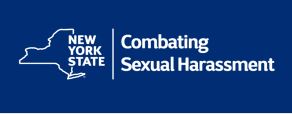 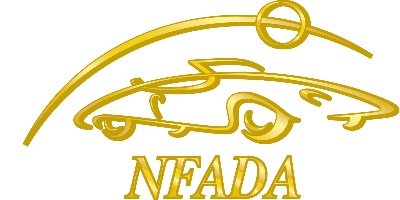 EVALUATIONDealership Name_____________________________________Employee Name (REQUIRED)_________________________________Instructor______________________            Date____________How would you rate the content of this training?Too In DepthJust RightToo SimpleHow would you rate the overall quality of the instructor’s presentation?ExcellentGoodPoorWas the length of training and time of day acceptable?YesNo (Why?)___________________________________________________________What did you learn from this training?Who is the designated person or office that you would file a claim?How can the complaint form be submitted?Signature___________________________________________________________________________